Discharge ReportDid a discharge meeting occur? Yes 	No	If Yes who was present:  _________________________________________________________________________________If No, why?_________________________________________________________________________________REVIEW OF PRESENTING PROBLEMS AND TREATMENT GOALSMEASURES SUMMARY:DISCHARGE PLAN AND RECOMMENDATIONS: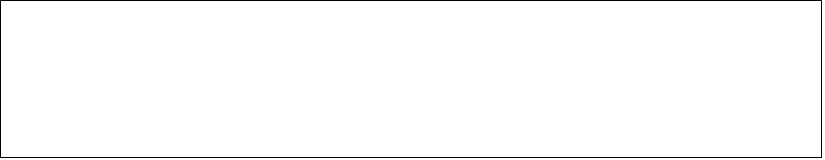 Signatures 						DateParent/Guardian________________________________	____________________Parent/Guardian________________________________	____________________Child (optional) ___________________________		____________________Service Coordinator _______________________	 	____________________Collaborating worker(s) (optional) __________________	 ____________________Parent aware of the contents of this report _____ (worker initials)Parent reviewed this report _______ (worker initials)Copy offered to parent ________ (worker’s initials)Explanation if report not shared or signed: Rev: 1/24                                                                                                                                                          F-PR-1380Name:ID#:Birth Date:Review Date:Admission Date:Service Coordinator: